 GIMNAZIJA VLADIMIRA NAZORA ZADAR Perivoj Vladimira Nazora 3/2OIB: 62026911972KLASA:       007-04/23-02/7                                                                                                                                             URBROJ:     2198-1-59-23-1                                                                                                  Zadar, 20.12.2023.god.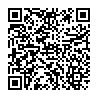  Predmet:  22. (elektronska)  sjednica Školskog odbora     -pozivSukladno članku 87.st.5. Statuta Škole sazivam 22. (elektronsku) sjednicu Školskog odbora.Predloženi dnevni red:1.Usvajanje zapisnika sa 21.sjednice ŠO   Prilog: Zapisnik sa 20.sjednice ŠO održane 67.11.2023.godine2. Usvajanje Plana nabave za 2024.godinu  - Prijedlog Plana nabave za 2024.godinuMolim  članove školskog odbora da se sa  ZA ili PROTIV očituju o   predloženim  točkama  dnevnog reda  elektronskim  putem   do 27.12.2023. na e-mail adresu Škole: gimanzija-vn@zd.t-com.hrPredsjednica Š.O.Janja Čulina, prof.DOSTAVLJA SE:Članovima Školskog odbora Oglasna pločaPisarnica Zadarske županijePismohrana